INFORMACIÓN REQUERIDA PARA LA CREACIÓN DE TU APP PWA #008LOS TEXTOS AZULES SON DE MUESTRA (modifica estos con la info de tu APP)  Sección Botón de ConfiguraciónNombre de la App (como va aparecer en la pantalla de los celulares cuando se descargue): Super IQ FinancieroEnlace de Facebook: https://www.facebook.com/ COACHAVILAS/ Enlace o Nombre de usuario de Twitter:  https://www.twitter.com/ AVILAS1969Enlace o Nombre de usuario de Instagram: https://www.instagram.com/ coachavila2018/Enlace o Nombre de usuario de LinkedIn:  https://www.linkedin.com Número de celular (incluir lada): + 52 1 55 5555 5555Saludo de whatsapp:  Me interesa saber más acerca de sus servicios!!!Descripción breve para Redes Sociales: Mejora tus finanzas con el Súper IQ Financiero!!!ChatBot (messenger ID): 1599925060335182Enlace de página web: upecommerce.net/super-iq-financiero/Logotipo de tu empresa o negocio: (enviar por correo en alta definición en formato PNG o JPG tamaño 512 X 512 px)Sección Inicio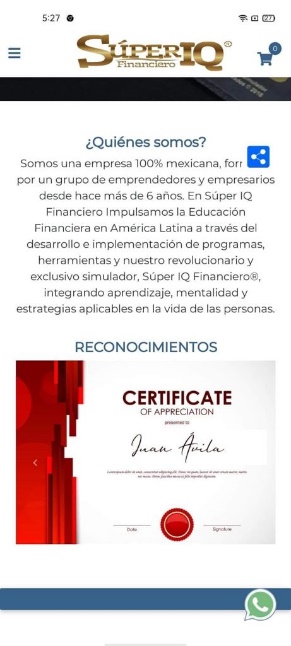 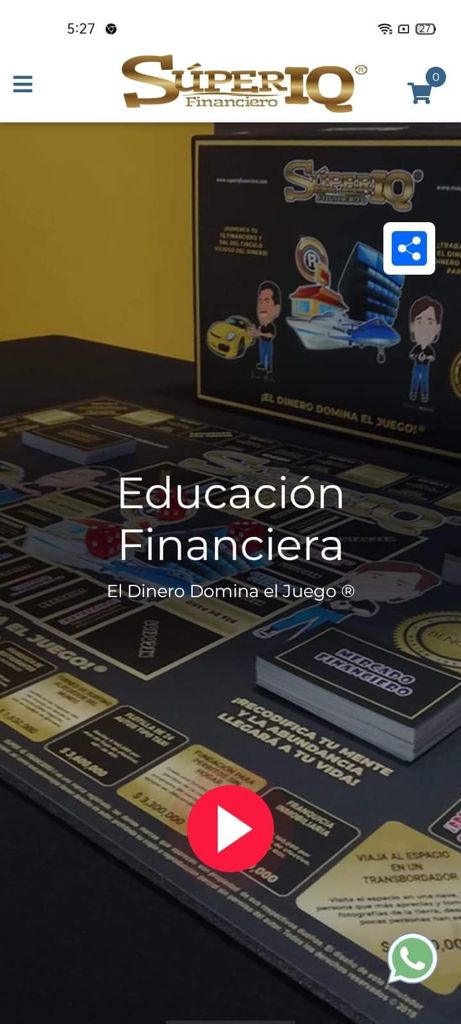 Nombre de la empresa: Educación FinancieraFrase representativa de la empresa: El dinero domina el juegoURL de dos vídeos alusivos a la empresa: https://vimeo.com/5325262181 imagen (enviar por correo en alta definición en formato JPG tamaño 787x1170px) Descripción de la empresa o misión/visión/objetivo:¿Quiénes somos?Somos una empresa 100% mexicana, formada por un grupo de emprendedores y empresarios desde hace más de 6 años. En Super IQ Financiero impulsamos la Educación Financiera en América Latina a través del desarrollo e implementación de programas, herramientas y nuestro revolucionario y exclusivo simulador, Super IQ Financiero, integrando aprendizaje, mentalidad y estrategias aplicables en la vida de las personas 3 imágenes alusivas a la empresa (enviar por correo en alta definición en formato JPG tamaño  800x566px) Sección Galería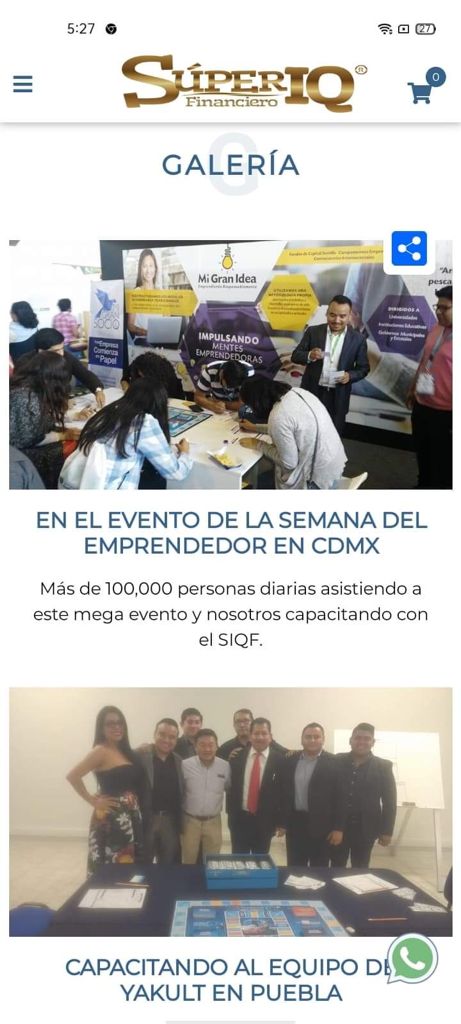 6 a 9 imágenes alusivas a la empresa (enviar por correo en alta definición en formato JPG tamaño  960x540px) Breve descripción de cada imagen de la galería:Sección Recursos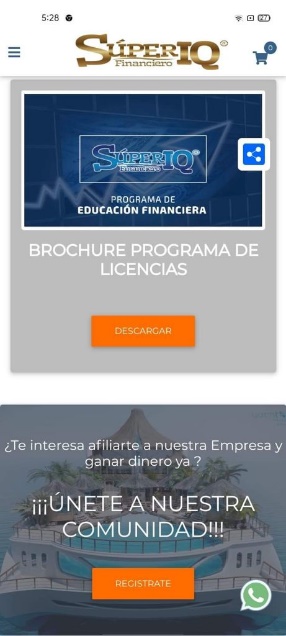 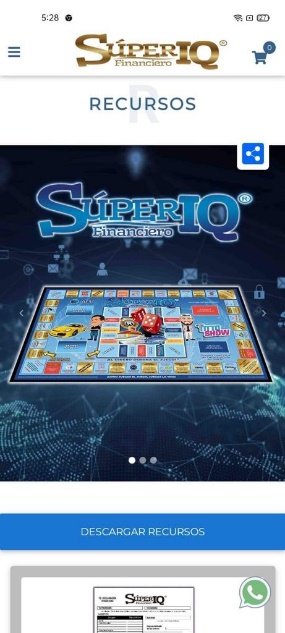 3 imágenes para carrusel alusivas a la empresa (enviar por correo en alta definición en formato JPG tamaño  1357x426px) 4 imágenes para carrusel alusivas a la empresa (enviar por correo en alta definición en formato JPG tamaño  245x172px)4 títulos y 4 descripciones de las imágenes de recursos o servicios que ofrece la empresa:4 archivos PDF (opcionales) alusivos a las descripciones de recursos o servicios ofrecidos (Peso máximo de 2 MB):Sección Tienda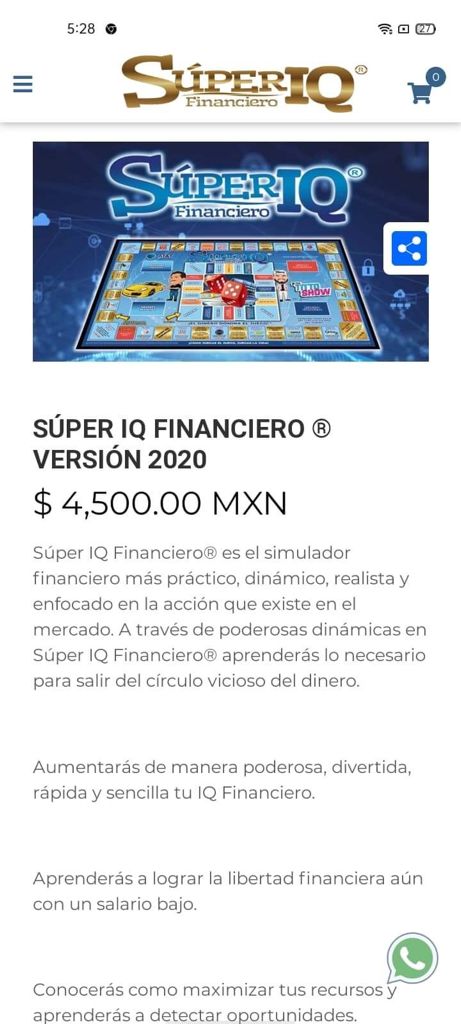 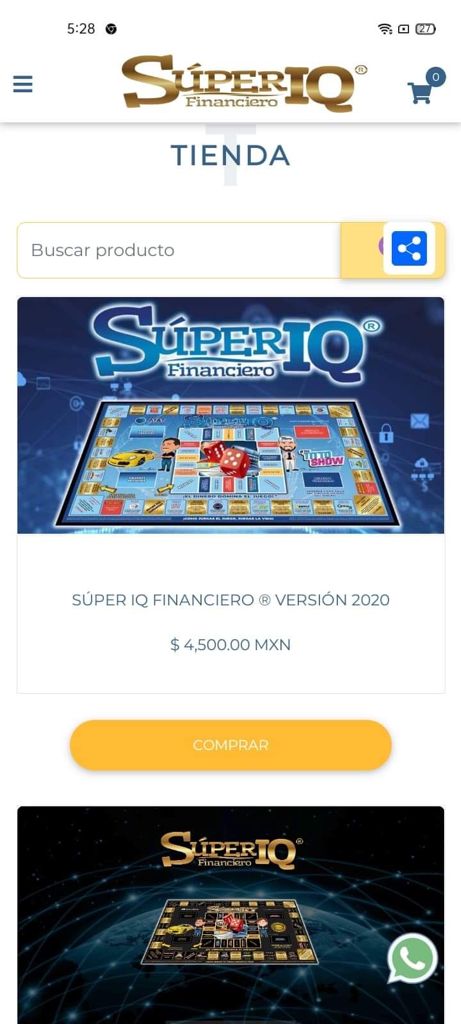 En nuestra plataforma se puede vincular una cuenta de PAYPAL para realizar los cobros en la Sección de Tienda (para dar de alta la cuenta en nuestra plataforma se requiere la siguiente información: correo electrónico y API Key  de la cuenta que se va a vincular a la tienda).Para subir un producto o servicio a la tienda, enviar la siguiente información de cada uno de ellos por correo en una hoja de Word (máximo 8):Producto 1Imágenes del producto a promocionar (de 1 a 4 según muestra del catálogo, en alta definición en formato JPG o PNG fondo blanco tamaño 700 X 480 px enviar por correo)Nombre del producto 1: Súper IQ Financiero Versión 2020Detalles o descripción del producto 1:  Súper IQ Financiero es el simulador financiero más práctico, dinámico, realista y enfocado…………Precio del producto 1: 4500Stock del producto 1: 20Código del producto 1: SPIQF20Producto 2Imágenes del producto a promocionar (de 1 a 4 según muestra del catálogo, en alta definición en formato JPG o PNG fondo blanco tamaño 700 X 480 px enviar por correo)Nombre del producto 1: Súper IQ Financiero Versión 2019Detalles o descripción del producto 1:  Súper IQ Financiero es el simulador financiero más práctico, dinámico, realista y enfocado…………Precio del producto 1: 3500Stock del producto 1: 20Código del producto 1: SPIQF19Sección Blog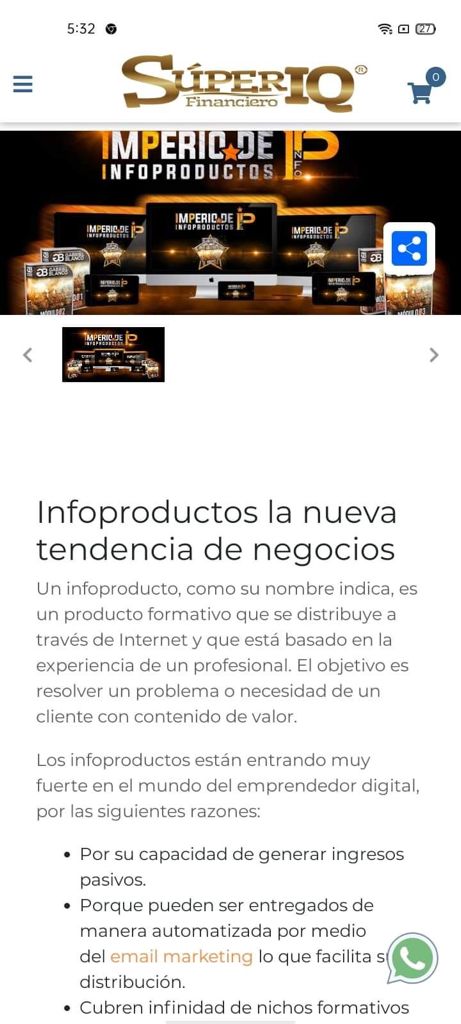 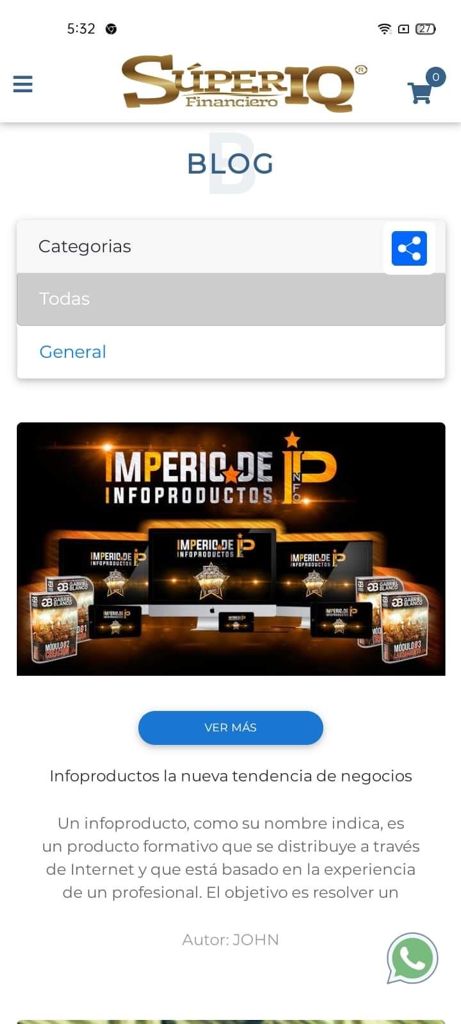 Si desea subir un artículo al blog, favor de enviar la siguiente información en un formato hoja de texto de cada uno de ellos (máximo 6):Imagen principal para el artículo 1 (en alta definición en formato JPG o PNG fondo blanco tamaño 700 X 480 px enviar por correo)  Título del artículo 1: Infoproductos la nueva tendencia de negociosTexto del artículo 1: bla… bla… bla… (el artículo enviarlo en word cor correo)Imagen principal para el artículo 2 (en alta definición en formato JPG o PNG fondo blanco tamaño 700 X 480 px enviar por correo)  Título del artículo 2: ¿Por qué algunas personas hacen dinero más fácilmente que otras?Texto del artículo 2: bla… bla… bla… (el artículo enviarlo en word cor correo)